AP STATISTICS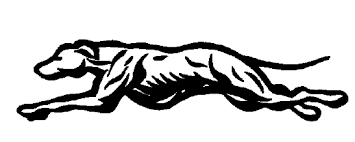 CHAPTER 10 AGENDA – 2 Sample Significance*subject to change*MondayFebruary 24Sampling Distribution for Difference of ProportionsTuesdayFebruary 25Confidence Interval for Difference of ProportionsWednesdayFebruary 26GRADED FRAPPY #6 Partner Problem
(Covers Chapter 9 material)ThursdayFebruary 27Significance Tests for Difference of ProportionsFridayFebruary 28QUIZ – CHAPTER 10.1MondayMarch 2Sampling Distribution for Difference of MeansTuesdayMarch 3Confidence Interval for Difference of MeansWednesdayMarch 4Significance Test for Difference of MeansThursday 
   March 5Prom Problem & Review Game FridayMarch 7FRAPPY – CHAPTER 10 MondayMarch 10TEST – CHAPTER 10